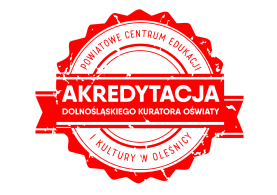 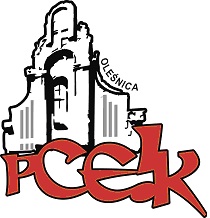 ZAPRASZAMY NA WARSZTAT KOD:  W88Adresaci:  Nauczyciele, wychowawcyCele:   Uświadomienie znaczenia problemu depresji u dzieci i młodzieży.PROGRAM SZKOLENIA: Depresja jako jedna z przyczyn zachowań destrukcyjnych, zagrażających zdrowiu i życiu  Samoocena, 
a depresja i poszukiwanie pomocy   Gotowość do poszukiwania rozwiązań oraz  alternatyw postępowania  Jak postępować z osobami depresyjnymi w naszym otoczeniu  Edukacja uczniów i rodziców w zakresie diagnozowania i  radzenia sobie z trudnościami dzieckaTermin szkolenia –    04.04.2019 r.      godz. 16:00Czas trwania – 4 godziny dydaktyczneOsoba prowadząca  -  Iwona Haba - psycholog, trener, konsultant, coach, asesor, współpracownik -wykładowca Dolnośląskiej  Szkoły Wyższej Edukacji, Uniwersytetu Wrocławskiego – wykładowca, współpracownik WSB. Realizator zajęć z zakresu integracji zespołów, komunikacji, stresu, asertywności, technik wpływu społecznego. Prowadzi zajęcia dla studentów psychologii z zakresu: trening umiejętności prowadzenia treningów grupowych. Współpracownik Centrum ORE, trener w zakresie szkoleń dla firm oraz placówek oświatowych, m.in. w zakresie radzenia sobie w sytuacjach trudnych, motywacji, oceny, komunikacji interpersonalnej, zarządzania zmianą, kreatywności, zarządzania zespołami, kontaktów z klientami, organizacji i in.Kierownik merytoryczny  - Ryszarda Wiśniewska-Paluch - konsultant PCEiK ds. psychoedukacji, profilaktyki i wspierania uzdolnień, doradca zawodowy.Osoby zainteresowane udziałem w formie doskonalenia prosimy o przesyłanie zgłoszeń do 01.04.2019 r. Zgłoszenie na szkolenie następuje poprzez wypełnienie formularza (załączonego do zaproszenia) i przesłanie go pocztą mailową do PCEiK. Ponadto przyjmujemy telefoniczne zgłoszenia na szkolenia. W przypadku korzystania z kontaktu telefonicznego konieczne jest wypełnienie formularza zgłoszenia w dniu rozpoczęcia szkolenia. Uwaga! Ilość miejsc ograniczona. Decyduje kolejność zapisów.verteOdpłatność:● nauczyciele z placówek oświatowych prowadzonych przez Miasta i Gminy, które podpisały z PCEiK porozumienie dotyczące doskonalenia zawodowego nauczycieli na 2019 rok oraz z placówek prowadzonych przez Starostwo Powiatowe w Oleśnicy –  30 zł●  nauczyciele z placówek oświatowych prowadzonych przez Miasta i Gminy, które nie podpisały z PCEiK porozumienia dotyczącego doskonalenia zawodowego nauczycieli na 2019 rok, nauczyciele z placówek niepublicznych  – 150 zł*  w przypadku form liczących nie więcej niż 4 godziny dydaktyczne i realizowanych przez konsultanta/doradcę  metodycznego zatrudnionego w PCEiK.Wpłaty na konto bankowe Numer konta: 26 9584 0008 2001 0011 4736 0005Rezygnacja z udziału w formie doskonalenia musi nastąpić w formie pisemnej (np. e-mail), najpóźniej na 3 dni robocze przed rozpoczęciem szkolenia. Rezygnacja w terminie późniejszym wiąże się z koniecznością pokrycia kosztów organizacyjnych w wysokości 50%. Nieobecność na szkoleniu nie zwalnia z dokonania opłaty.